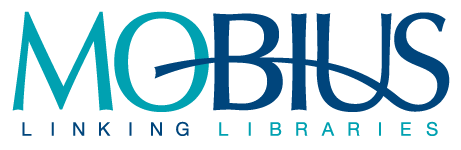 Minutes of the MOBIUS Professional Development and Training CommitteeMeeting Thursday, November 17, 2022 via ZoomMeeting MinutesCall to orderInformation Items and Unfinished Business Survey membership about PD topics Rebecca will give a once-over to see if anything is helpfulFAQ system/page updatesDo we have a target date? Early 2023? Definitely by the MOBIUS ConferenceUX committee waiting for a templatePD&T opportunities calendar Try to have done by second quarter 2023 at the latestMOBIUS Subject Matter Experts spreadsheet Maegan sent Chris the last three conference programs and he’ll send out his compilationFigure out dates for in-between conferences thingConference travel grantsOnly 1 submission so farMeeting on December 1 for us to go through [them] and hopefully will have time to evaluate [them] in advance of that—deadline is November 21If we only get 5 (or less), we still can look through them and make sure they’re okayMOBIUS Annual Conference committeePaul has some great ideas for theming and track names, which he sharedNew Business MOBIUS Board updateWorking group to comment on the MO Secretary of State’s very troubling new rule—will comment before the December 15 deadline.Transition in treasurers, from Nathan James (who left his MOBIUS library system) to Eric DeatherageConversation about the SoS ruling, MOBIUS future, cluster/interest group replacements (and possible committee role)Next meeting: December 1, 2 p.m., for the grant application evaluations; January 19, 2 p.m. for next full meetingAdjourn MeetingSubmitted by Debbie Luchenbill, MOBIUS